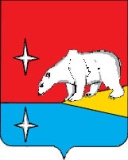 АДМИНИСТРАЦИЯ ГОРОДСКОГО ОКРУГА ЭГВЕКИНОТР А С П О Р Я Ж Е Н И ЕО Плане основных мероприятий городского округа Эгвекинот в области гражданской обороны, предупреждения и ликвидации чрезвычайных ситуаций, обеспечения пожарной безопасности и безопасности людей на водных объектахна 2020 год	В соответствии с Федеральными законами от 21 декабря 1994 г. № 68-ФЗ «О защите населения и территорий от чрезвычайных ситуаций природного и техногенного характера», от 12 февраля 1998 г. № 28-ФЗ «О гражданской обороне», от 6 октября 2003 г. № 131-ФЗ «Об общих принципах организации местного самоуправления в Российской Федерации», на основании Распоряжения Правительства Чукотского автономного округа от 16 декабря 2019 г. № 499-рп «Об утверждении Плана основных мероприятий Чукотского автономного округа в области гражданской обороны, предупреждения и ликвидации чрезвычайных ситуаций, обеспечения пожарной безопасности и безопасности людей на водных объектах на 2020 год», в целях подготовки Эгвекинотского городского звена Чукотской окружной подсистемы единой государственной системы предупреждения и ликвидации чрезвычайных ситуаций, органов управления и сил гражданской обороны городского округа Эгвекинот к проведению мероприятий в области гражданской обороны, предупреждения и ликвидации чрезвычайных ситуаций, обеспечения пожарной безопасности и безопасности людей на водных объектах в течение 2020 года:	1. Утвердить План основных мероприятий городского округа Эгвекинот в области гражданской обороны, предупреждения и ликвидации чрезвычайных ситуаций, обеспечения пожарной безопасности и безопасности людей на водных объектах на 2020 год согласно приложению к настоящему распоряжению.	2. Рекомендовать руководителям организаций городского округа Эгвекинот разработать, утвердить и обеспечить реализацию планов основных мероприятий в области гражданской обороны, предупреждения и ликвидации чрезвычайных ситуаций, обеспечения пожарной безопасности и безопасности людей на водных объектах на 2020 год.	3. Настоящее распоряжение разместить на официальном сайте Администрации городского округа Эгвекинот в информационно-телекоммуникационной сети «Интернет».4. Настоящее распоряжение вступает в силу со дня его подписания.5. Контроль исполнения настоящего распоряжения оставляю за собой.Глава Администрации                                                                                      Р.В. КоркишкоПЛАНосновных мероприятий городского округа Эгвекинот в области гражданской обороны, предупреждения и ликвидации чрезвычайных ситуаций, обеспечения пожарной безопасности и безопасности людей на водных объектах на 2020 годПеречень сокращений:ГАПОУ ЧАО «ЧПТ п. Эгвекинот» - Государственное автономное профессиональное образовательное учреждение «Чукотский полярный техникум поселка Эгвекинот»;ГО Эгвекинот – городской округ Эгвекинот;ЕДДС – Единая дежурно-диспетчерская служба;ИИУ Центра ГИМС – Иультинский инспекторский участок Федерального казенного учреждения «Центр Государственной инспекции по маломерным судам Министерства Российской Федерации по делам гражданской обороны, чрезвычайным ситуациям и ликвидации последствий стихийных бедствий по Чукотскому автономному округу»;ИЛТЦ Хабаровского филиала ПАО «Ростелеком» - Иультинский линейно-технический цех Хабаровского филиала Публичного акционерного общества «Ростелеком»;Комиссия ПУФ – комиссия по поддержанию устойчивого функционирования организаций в военное время;КЧС и ОПБ – комиссия по предупреждению и ликвидации чрезвычайных ситуаций и обеспечению пожарной безопасности;МКУ «АХС, ЕДДС, архив ГО Эгвекинот» - Муниципальное казенное предприятие «Административно-хозяйственная служба, Единая дежурно-диспетчерская служба, архив городского округа Эгвекинот»;НАСФ - нештатные аварийно-спасательные формирования;НФГО - нештатные формирования по обеспечению выполнения мероприятий по гражданской обороне;ОНД и ПР по ГО Эгвекинот – Отделение надзорной деятельности и профилактической работы по городскому округу Эгвекинот Главного управления МЧС России по Чукотскому автономному округу;ООО «ИДРСП» - Общество с ограниченной ответственностью «Иультинское дорожное ремонтно-строительное предприятие»;отдел ВМР, ГО и ЧС – отдел военно-мобилизационной работы, гражданской обороны и чрезвычайных ситуаций Администрации городского округа Эгвекинот;ТЭК и ЖКХ - топливно-энергетический комплекс и жилищно-коммунальное хозяйство;ОГИБДД – отделение Государственной инспекции безопасности дорожного движения Отделения Министерства внутренних дел Российской Федерации по городскому округу Эгвекинот;УПСП – Управление промышленной и сельскохозяйственной политики Администрации городского округа Эгвекинот;УСП – Управление социальной политики городского округа Эгвекинот;ЦУКС ГУ МЧС ЧАО – Центр управления в кризисных ситуациях Главного управления Министерства по делам гражданской обороны, чрезвычайным ситуациям и ликвидации последствий стихийных бедствий Российской Федерации по Чукотскому автономному округу;ЭГЗ ЧОП РСЧС – Эгвекинотское городское звено Чукотской окружной подсистемы единой государственной системы предупреждения и ликвидации чрезвычайных ситуаций.от 20 февраля 2020 г.№ 75 -рап. ЭгвекинотСОГЛАСОВАНОНачальник Главного управленияМЧС России по Чукотскому автономному округу_____________ В.И. Данилов«___» ____________ 20___ г.УТВЕРЖДЕНраспоряжением Администрациигородского округа Эгвекинотот 20 февраля 2020 г. № 75 -ра№ п/пНаименование мероприятийСрок исполненияИсполнители, соисполнителиУчастие во Всероссийском месячнике гражданской обороныоктябрьКЧС и ОПБ ГО Эгвекинот;отдел ВМР, ГО и ЧС;ЕДДС ГО Эгвекинот;органы управления и силы ЭГЗ ЧОП РСЧСРазработка и утверждение плана работы комиссии по подержанию устойчивого функционирования организаций городского округа Эгвекинот в военное время на 2020 годдо 20 январякомиссия ПУФ ГО Эгвекинот;отдел ВМР, ГО и ЧСАктуализация и корректировка Плана действий по предупреждению и ликвидации чрезвычайных ситуаций природного и техногенного характера городского округа Эгвекинотк 1 февраля(по состоянию на 1 января)отдел ВМР, ГО и ЧСАктуализация и корректировка Плана гражданской обороны городского округа Эгвекинотк 1 февраля(по состоянию на 1 января)отдел ВМР, ГО и ЧСАктуализация и корректировка Плана взаимодействия сил и средств ЭГЗ ЧОП РСЧС по обеспечению безопасности людей на водных объектах городского округа Эгвекинотк 1 февраля(по состоянию на 1 января)отдел ВМР, ГО и ЧСАктуализация и корректировка Плана организации первоочередного жизнеобеспечения населения городского округа Эгвекинот при чрезвычайных ситуациях природного и техногенного характерак 1 февраля(по состоянию на 1 января)отдел ВМР, ГО и ЧСАктуализация и корректировка Плана по предупреждению и ликвидации разливов нефти и нефтепродуктов на территории городского округа Эгвекинотк 1 февраля(по состоянию на 1 января)отдел ВМР, ГО и ЧСПроведение мероприятий в рамках Месячника безопасности на водных объектах городского округа Эгвекинот в зимний период 2019-2020 годовянварь-майКЧС и ОПБ ГО Эгвекинот;отдел ВМР, ГО и ЧС;ИИУ Центра ГИМС;ООО «ИДРСП»Мониторинг обеспечения безопасности людей на ледовых переправахянварь-майИИУ Центра ГИМС;ЕДДС ГО ЭгвекинотМониторинг состояния лавиноопасных участков на территории ГО Эгвекинотянварь-майОГМС «Эгвекинот»;ЕДДС ГО ЭгвекинотМониторинг осуществления «Северного завоза» в сельские населенные пункты ГО Эгвекинотянварь – майиюль – ноябрьУПСПКонтроль осуществления мероприятий по подготовке органов управления и сил ЭГЗ ЧОП РСЧС, организаций ГО Эгвекинот к паводкоопасному периодуфевраль-майКЧС и ОПБ ГО Эгвекинот;УПСПКонтроль осуществления мероприятий по подготовке органов управления и сил ЭГЗ ЧОП РСЧС, организаций ГО Эгвекинот к пожароопасному периодуфевраль-майКЧС и ОПБ ГО Эгвекинот;ОНД и ПР по ГО ЭгвекинотУточнение перечня организаций ГО Эгвекинот, входящих в состав сил постоянной готовности для ликвидации ЧС природного и техногенного характерак 1 февраляотдел ВМР, ГО и ЧСУточнение реестра организаций ГО Эгвекинот, создающих НАСФ для ликвидации ЧС природного и техногенного характерак 1 февраля (по состоянию на 1 января)отдел ВМР, ГО и ЧСУточнение реестра организаций ГО Эгвекинот, создающих НФГО для выполнения мероприятий по ГОк 1 февраля (по состоянию на 1 января)отдел ВМР, ГО и ЧСАктуализация и корректировка Паспорта безопасности территории ГО Эгвекинотк 29 февраляотдел ВМР, ГО и ЧСУточнение Перечня потенциально опасных объектов и объектов жизнеобеспечения населения, расположенных на территории ГО Эгвекинотк 29 февраляотдел ВМР, ГО и ЧСЕДДС ГО ЭгвекинотМониторинг прохождения паводкоопасного периодамай-июльотдел ВМР, ГО и ЧС;уполномоченные Главы Администрации ГО Эгвекинот;ЕДДС ГО Эгвекинот;ОГМС «Эгвекинот»;Мониторинг прохождения пожароопасного периодамай-октябрьОНД и ПР по ГО Эгвекинототдел ВМР, ГО и ЧС;уполномоченные Главы Администрации ГО Эгвекинот;ЕДДС ГО ЭгвекинотКонтроль выполнения мероприятий, направленных на обеспечение безопасности людей на водных объектахиюнь-октябрьИИУ Центра ГИМС;уполномоченные Главы Администрации ГО ЭгвекинотКонтроль выполнения мероприятий по подготовке объектов ТЭК и ЖКХ ГО Эгвекинот к отопительному периодуиюнь-октябрьКЧС и ОПБ ГО Эгвекинот;УПСПКонтроль осуществления мероприятий по подготовке органов управления и сил ЭГЗ ЧОП РСЧС к реагированию на возможные чрезвычайные ситуации на объектах ТЭК и ЖКХ в отопительный период 2020-2021 годовиюль-сентябрьКЧС и ОПБ ГО Эгвекинот;УПСПМониторинг прохождения отопительного периодасентябрь-декабрьУПСП;ЕДДС ГО ЭгвекинотКонтроль осуществления мероприятий по подготовке органов управления и сил ЭГЗ ЧОП РСЧС к реагированию на возможные чрезвычайные ситуации на ледовых переправахноябрь-декабрьКЧС и ОПБ ГО Эгвекинот;ИИУ Центра ГИМСПодведение итогов деятельности в области гражданской обороны, предупреждения и ликвидации чрезвычайных ситуаций, обеспечения пожарной безопасности и безопасности людей на водных объектах ГО Эгвекинот в 2020 году и постановка задач на 2021 годдекабрьКЧС и ОПБ ГО ЭгвекинотПроверка технического состояния и готовности локальных систем оповещения и информирования населения ГО Эгвекинот об угрозе возникновения или о возникновении ЧС природного и техногенного характера, об опасностях, возникающих при военных конфликтах или вследствие этих конфликтовежемесячноотдел ВМР, ГО и ЧС;ИЛТЦ Хабаровского филиала ПАО «Ростелеком»;уполномоченные Главы Администрации ГО ЭгвекинотКонтроль осуществления мероприятий по подготовке органов управления и сил ЭГЗ ЧОП РСЧС к реагированию на возможные чрезвычайные ситуации на автомобильных дорогах (зимниках)в течение года, с учетом сезонных рисковКЧС и ОПБ ГО Эгвекинот;УПСПМониторинг обеспечения безопасности людей на автомобильных дорогах (зимниках)в течение года, с учетом сезонных рисковУПСП;ОГИБДД;ЕДДС ГО ЭгвекинотОсуществление мероприятий по совершенствованию нормативно-правовой базы ГО Эгвекинот в области гражданской обороны, защиты населения и территорий от ЧС природного и техногенного характера, пожарной безопасности и безопасности людей на водных объектахв течение годаотдел ВМР, ГО и ЧСВыполнение мероприятий по созданию и пополнению резерва материальных ресурсов ГО Эгвекинот в целях обеспечения мероприятий гражданской обороны, предупреждения и ликвидации чрезвычайных ситуаций межмуниципального и регионального характерав течение годаМКУ «АХС, ЕДДС, архив ГО Эгвекинот»;отдел ВМР, ГО и ЧСОрганизация мероприятий по созданию и содержанию на территории ГО Эгвекинот системы обеспечения вызова экстренных оперативных служб через единый номер «112» на базе ЕДДС ГО Эгвекинотв течение годаМКУ «АХС, ЕДДС, архив ГО Эгвекинот»Организация выполнения мероприятий муниципальной программы «Безопасность населения в городском округе Эгвекинот в 2019-2021 годах»в течение годаотдел ВМР, ГО и ЧС;МКУ «АХС, ЕДДС, архив ГО Эгвекинот»;Совместное участие органов управления и сил ЭГЗ ЧОП РСЧС с органами управления и силами гражданской обороны Чукотского автономного округа в тренировке по теме: «Координация действий органов управлений и сил гражданской обороны Чукотского автономного округа и муниципальных образований при приведении гражданской обороны в готовность»январь,июльКЧС и ОПБ ГО Эгвекинот;отдел ВМР, ГО и ЧС;ЕДДС ГО Эгвекинот;органы управления и силы ЭГЗ ЧОП РСЧСКомандно-штабное учение на территории городского округа Эгвекинот по теме: «Действия органов управления, сил Эгвекинотского городского звена Чукотской окружной подсистемы РСЧС и ГО при угрозе возникновения, возникновении и ликвидации чрезвычайных ситуаций. Выполнение мероприятий по гражданской обороне»мартКЧС и ОПБ ГО Эгвекинот;отдел ВМР, ГО и ЧС;ЕДДС ГО Эгвекинот;органы управления и силы ЭГЗ ЧОП РСЧССовместное участие с начальниками отделов муниципальных образований Чукотского автономного округа, уполномоченных на решение задач в области ГО, предупреждения и ликвидации ЧС, обеспечения пожарной безопасности и безопасности людей на водных объектах в учебно-методическом сборемарт-апрельотдел ВМР, ГО и ЧССовместное участие с федеральными органами исполнительной власти, органами исполнительной власти Чукотского автономного округа, органами местного самоуправления и организациями в подготовке к проведению и проведении тренировки по гражданской оборонеоктябрьКЧС и ОПБ ГО Эгвекинот;отдел ВМР, ГО и ЧС;ЕДДС ГО Эгвекинот;органы управления и силы ЭГЗ ЧОП РСЧССовместное участие с органами исполнительной власти ЧАО, ОМСУ ЧАО и организациями ЧАО в учебно-методическом сборе по теме: «Подведение итогов деятельности в области гражданской обороны, предупреждения и ликвидации чрезвычайных ситуаций, обеспечения пожарной безопасности и безопасности людей на водных объектах в 2020 году и постановка задач на 2021 год»декабрьГлава Администрации ГО ЭгвекинотСовместное участие органов управления и сил ЭГЗ ЧОП РСЧС с органами управления и силами Чукотской окружной подсистемы РСЧС и функциональных подсистем РСЧС на территории ЧАО по ликвидации ЧС в штабных тренировкахв течение годапо плану тренировок ГУ МЧС РФ по ЧАОКЧС и ОПБ ГО Эгвекинот;отдел ВМР, ГО и ЧС;ЕДДС ГО Эгвекинот;органы управления и силы ЭГЗ ЧОП РСЧСУчастие ЕДДС ГО Эгвекинот в тренировке с ОДС ЕДДС муниципальных образований и оперативных групп местных пожарно-спасательных гарнизоновв течение годапо плану тренировокЕДДС ГО Эгвекинот;ЦУКС ГУ МЧС ЧАООказание консультативной и методической помощи учебно-консультационным пунктам по гражданской обороне и чрезвычайным ситуациям ГО Эгвекинотв течение годаотдел ВМР, ГО и ЧСОрганизация выдачи различным категориям населения памяток по безопасности жизнедеятельности и действиям в чрезвычайных ситуацияхв течение годаотдел ВМР, ГО и ЧС;уполномоченные Главы Администрации ГО ЭгвекинотОрганизация проведения открытого урока «Основы безопасности жизнедеятельности» в образовательных учрежденияхв течение годаУСП;ОНД и ПР по ГО ЭгвекинотОрганизация проведения дней открытых дверей и занятий по безопасности жизнедеятельности в образовательных учрежденияхв течение годаУСП;ГАПОУ ЧАО «ЧПТ п. Эгвекинот»ОНД и ПР по ГО Эгвекинот